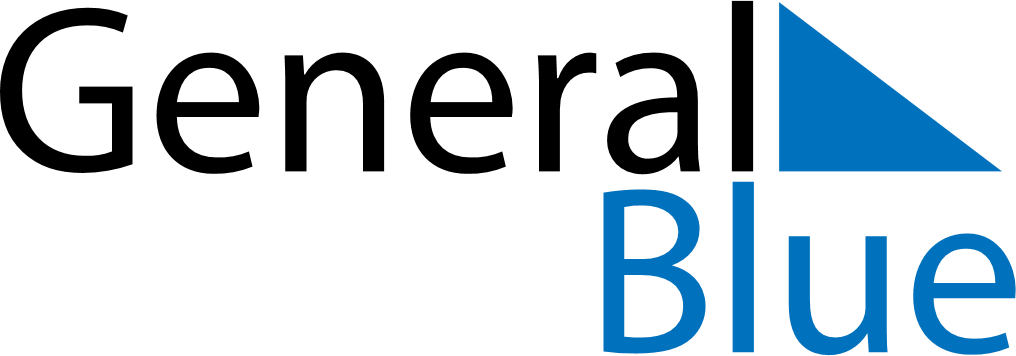 May 2024May 2024May 2024May 2024May 2024May 2024Krasnoyarsk, RussiaKrasnoyarsk, RussiaKrasnoyarsk, RussiaKrasnoyarsk, RussiaKrasnoyarsk, RussiaKrasnoyarsk, RussiaSunday Monday Tuesday Wednesday Thursday Friday Saturday 1 2 3 4 Sunrise: 5:04 AM Sunset: 8:27 PM Daylight: 15 hours and 23 minutes. Sunrise: 5:01 AM Sunset: 8:29 PM Daylight: 15 hours and 27 minutes. Sunrise: 4:59 AM Sunset: 8:31 PM Daylight: 15 hours and 31 minutes. Sunrise: 4:57 AM Sunset: 8:33 PM Daylight: 15 hours and 35 minutes. 5 6 7 8 9 10 11 Sunrise: 4:55 AM Sunset: 8:35 PM Daylight: 15 hours and 40 minutes. Sunrise: 4:53 AM Sunset: 8:37 PM Daylight: 15 hours and 44 minutes. Sunrise: 4:50 AM Sunset: 8:39 PM Daylight: 15 hours and 48 minutes. Sunrise: 4:48 AM Sunset: 8:41 PM Daylight: 15 hours and 52 minutes. Sunrise: 4:46 AM Sunset: 8:43 PM Daylight: 15 hours and 56 minutes. Sunrise: 4:44 AM Sunset: 8:45 PM Daylight: 16 hours and 0 minutes. Sunrise: 4:42 AM Sunset: 8:47 PM Daylight: 16 hours and 4 minutes. 12 13 14 15 16 17 18 Sunrise: 4:40 AM Sunset: 8:48 PM Daylight: 16 hours and 8 minutes. Sunrise: 4:38 AM Sunset: 8:50 PM Daylight: 16 hours and 12 minutes. Sunrise: 4:36 AM Sunset: 8:52 PM Daylight: 16 hours and 15 minutes. Sunrise: 4:35 AM Sunset: 8:54 PM Daylight: 16 hours and 19 minutes. Sunrise: 4:33 AM Sunset: 8:56 PM Daylight: 16 hours and 23 minutes. Sunrise: 4:31 AM Sunset: 8:58 PM Daylight: 16 hours and 26 minutes. Sunrise: 4:29 AM Sunset: 9:00 PM Daylight: 16 hours and 30 minutes. 19 20 21 22 23 24 25 Sunrise: 4:28 AM Sunset: 9:01 PM Daylight: 16 hours and 33 minutes. Sunrise: 4:26 AM Sunset: 9:03 PM Daylight: 16 hours and 37 minutes. Sunrise: 4:24 AM Sunset: 9:05 PM Daylight: 16 hours and 40 minutes. Sunrise: 4:23 AM Sunset: 9:07 PM Daylight: 16 hours and 44 minutes. Sunrise: 4:21 AM Sunset: 9:08 PM Daylight: 16 hours and 47 minutes. Sunrise: 4:20 AM Sunset: 9:10 PM Daylight: 16 hours and 50 minutes. Sunrise: 4:18 AM Sunset: 9:12 PM Daylight: 16 hours and 53 minutes. 26 27 28 29 30 31 Sunrise: 4:17 AM Sunset: 9:13 PM Daylight: 16 hours and 56 minutes. Sunrise: 4:16 AM Sunset: 9:15 PM Daylight: 16 hours and 59 minutes. Sunrise: 4:14 AM Sunset: 9:16 PM Daylight: 17 hours and 2 minutes. Sunrise: 4:13 AM Sunset: 9:18 PM Daylight: 17 hours and 4 minutes. Sunrise: 4:12 AM Sunset: 9:19 PM Daylight: 17 hours and 7 minutes. Sunrise: 4:11 AM Sunset: 9:21 PM Daylight: 17 hours and 10 minutes. 